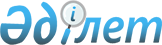 О внесении изменений в решение Зерендинского районного маслихата от 21 декабря 2010 года № 36-234 "О бюджете Зерендинского района на 2011-2013 годы"
					
			Утративший силу
			
			
		
					Решение Зерендинского районного маслихата Акмолинской области от 31 марта 2011 года № 38-262. Зарегистрировано Управлением юстиции Зерендинского района Акмолинской области 12 апреля 2011 года № 1-14-159. Утратило силу в связи с истечением срока применения - (письмо Зерендинского районного маслихата Акмолинской области от 2 мая 2013 года № 103)      Сноска. Утратило силу в связи с истечением срока применения - (письмо Зерендинского районного маслихата Акмолинской области от 02.05.2013 № 103).

      В соответствии с пунктом 5 статьи 109 Бюджетного Кодекса Республики Казахстан от 4 декабря 2008 года, статьей 6 Закона Республики Казахстан «О местном государственном управлении и самоуправлении в Республике Казахстан» от 23 января 2001 года, Зерендинский районный маслихат РЕШИЛ:



      1. Внести в решение Зерендинского районного маслхата «О бюджете Зерендинского района на 2011-2013 годы» от 21 декабря 2010 года № 36-234 (зарегистрированного в Реестре государственной регистрации нормативных правовых актов № 1-14-150,опубликовано 14 января 2011 года в газете «Зеренді») следующие изменения:

      1) в подпункте 1 пункта 1:

      цифры «2 715 586» заменить на цифры «2 741 839»;

      цифры «1 445 584» заменить на цифры «1 471 837»;

      в подпункте 2:

      цифры «3 056 198,9» заменить на цифры «3 082 495,9»;

      в подпункте 3:

      цифры «29 555» заменить на цифры «31 009,8»;

      цифры «31 157» заменить на цифры «32 611,8»;

      в подпункте 5:

      цифры «-370 167,9» заменить на цифры «-371 666,7»;

      в подпункте 6:

      цифры «370 167,9» заменить на цифры «371 666,7»;

      цифры «340 612,9» заменить на цифры «342 111,7»;



      2. Приложения 1, 4, 5 к решению Зерендинского районного маслихата «О бюджете Зерендинсого района на 2011-2013 годы» от 21 декабря 2010 года № 36-234 (зарегистрированного в Реестре государственной регистрации нормативных правовых актов № 1-14-150, опубликовано 14 января 2011 года в газете «Зеренді») изложить в новой редакции согласно приложений 1, 2, 3 к настоящему решению.



      3. Настоящее решение вступает в силу со дня государственной регистрации в Департаменте юстиции Акмолинской области и вводится в действие с 1 января 2011 года.      Председатель сессии                        Л.Сантас      Секретарь районного маслихата              К.Аугалиев      «СОГЛАСОВАНО»      Аким Зерендинского района                  Е.Сагдиев      Начальник государственного

      учреждения «Отдел экономики

      и финансов» Зерендинского района           М.Каскеев

Приложение 1 к решению

Зерендинского районного маслихата

от 31 марта 2011 года № 38-262 Бюджет района на 2011 год

Приложение 2 к решению

Зерендинского районного маслихата

от 31 марта 2011 года № 38-262 О бюджете Зерендинского района на 2011-2013 годы

Приложение 3 к решению

Зерендинского районного маслихата

от 31 марта 2011 года № 38-262 О бюджете Зерендинского района на 2011-2013 годы
					© 2012. РГП на ПХВ «Институт законодательства и правовой информации Республики Казахстан» Министерства юстиции Республики Казахстан
				КатегорияКатегорияКатегорияКатегорияСуммаКлассКлассКлассСуммаПодклассПодклассСуммаНаименованиеСумма12345I. Доходы27418391Налоговые поступления122555801Подоходный налог130592Индивидуальный подоходный налог1305903Социальный налог3226671Социальный налог32266704Hалоги на собственность7806991Hалоги на имущество7328503Земельный налог116124Hалог на транспортные средства324045Единый земельный налог383305Внутренние налоги на товары, работы и услуги1050312Акцизы834003Поступления за использование природных и других ресурсов154004Сборы за ведение предпринимательской и профессиональной деятельности60815Налог на игорный бизнес15008Обязательные платежи, взимаемые за совершение юридически значимых действий и (или) выдачу документов уполномоченными на то государственными органами или должностными лицами41021Государственная пошлина41022Неналоговые поступления1444401Доходы от государственной собственности14005Доходы от аренды имущества, находящегося в государственной собственности140004Штрафы, пени, санкции, взыскания, налагаемые государственными учреждениями, финансируемыми из государственного бюджета, а также содержащимися и финансируемыми из бюджета (сметы расходов) Национального Банка Республики Казахстан 130141Штрафы, пени, санкции, взыскания, налагаемые государственными учреждениями, финансируемыми из государственного бюджета, а также содержащимися и финансируемыми из бюджета (сметы расходов) Национального Банка Республики Казахстан,за исключением поступлений от организаций нефтяного сектора1301406Прочие неналоговые поступления301Прочие неналоговые поступления303Поступления от продажи основного капитала3000003Продажа земли и нематериальных активов300001Продажа земли290002Продажа нематериальных активов10004Поступления трансфертов147183702Трансферты из вышестоящих органов государственного управления14718372Трансферты из областного бюджета1471837Функциональная группаФункциональная группаФункциональная группаФункциональная группаФункциональная группаСуммаФункциональная подгруппаФункциональная подгруппаФункциональная подгруппаФункциональная подгруппаСуммаАдминистратор бюджетных программАдминистратор бюджетных программАдминистратор бюджетных программСуммаПрограммаПрограммаСуммаНаименованиеСумма123456II. Затраты3082495,901Государственные услуги общего характера2283811Представительные, исполнительные и другие органы, выполняющие общие функции государственного управления210538112Аппарат маслихата района (города областного значения)13718001Услуги по обеспечению деятельности маслихата района (города областного значения)13718122Аппарат акима района (города областного значения)53055001Услуги по обеспечению деятельности акима района

(города областного значения)52490003Капитальные расходы государственных органов565123Аппарат акима района в городе, города районного значения, поселка, аула (села), аульного (сельского) округа143765001Услуги по обеспечению деятельности акима района в городе, города районного значения, поселка, аула (села), аульного (сельского) округа142558022Капитальные расходы государственных органов12072Финансовая деятельность1111459Отдел экономики и финансов района (города областного значения1111003Проведение оценки имущества в целях налогообложения771004Организация работы по выдаче разовых талонов и обеспечение полноты сбора сумм от реализации разовых талонов3409Прочие государственные услуги общего характера16732459Отдел экономики и финансов района (города областного значения)16732001Услуги по реализации государственной политики в области формирования и развития экономической политики, государственного планирования,исполнения бюджета и управления коммунальной собственностью района (города областного значения)1673202Оборона16481Военные нужды1648122Аппарат акима района (города областного значения)1648005Мероприятия в рамках исполнения всеобщей воинской обязанности164804Образование20583141Дошкольное воспитание и обучение153130464Отдел образования района (города областного значения)153130009Обеспечение деятельности организаций дошкольного воспитания и обучения139156021Увеличение размера доплаты за квалификационную категорию учителям школ и воспитателям дошкольных организаций образования139742Начальное, основное среднее и общее среднее образование1796417123Аппарат акима района в городе, города районного значения, поселка, аула (села), аульного (сельского) округа2597005Организация бесплатного подвоза учащихся до школы и обратно в аульной (сельской) местности2597464Отдел образования района (города областного значения)1793820003Общеобразовательное обучение1763499006Дополнительное образование для детей303219Прочие услуги в области образования108767464Отдел образования района (города областного значения)37334001Услуги по реализации государственной политики на местном уровне в области образования6533004Информатизация системы образования в государственных учреждениях образования района(города областного значения)5087005Приобретение и доставка учебников, учебно-

методических комплексов для государственных учреждений образования района (города областного значения)12711007Проведение школьных олимпиад, внешкольных мероприятий и конкурсов районного (городского) масштаба151015Ежемесячные выплаты денежных средств опекунам (попечителям) на содержание ребенка сироты (детей-

сирот),и ребенка (детей),

оставшегося без попечения родителей12852467Отдел строительства района (города областного значения)71433037Строительство и реконструкция объектов образования7143306Социальная помощь и социальное обеспечение934882Социальная помощь74158451Отдел занятости и социальных программ района (города областного значения)74158002Программа занятости13955005Государственная адресная социальная помощь1340006Жилищная помощь1017007Социальная помощь отдельным категориям нуждающихся граждан по решению местных представительных органов10113010Материальное обеспечение детей-инвалидов, воспитывающихся и обучающихся на дому1151014Оказание социальной помощи нуждающимся гражданам на дому18530016Государственные пособия на детей до 18 лет15000017Обеспечение нуждающихся инвалидов обязательными гигиеническими средствами и предоставление услуг специалистами жестового языка, индивидуальными помощниками в соответствии с индивидуальной программой реабилитации инвалида4984023Обеспечение деятельности центров занятости80689Прочие услуги в области социальной помощи и социального обеспечения19330451Отдел занятости и социальных программ района (города областного значения)19330001Услуги по реализации государственной политики на местном уровне в области обеспечения занятости и реализации социальных программ для населения18934011Оплата услуг по зачислению, выплате и доставке пособий и других социальных выплат39607Жилищно-коммунальное хозяйство2456841Жилищное хозяйство70342467Отдел строительства района (города областного значения)70342003Строительство и (или) приобретение жилья государственного коммунального жилищного фонда703422Коммунальное хозяйство142540458Отдел жилищно-

коммунального хозяйства, пассажирского транспорта и автомобильных дорог района (города областного значения)9400012Функционирование системы водоснабжения и водоотведения2400026Организация эксплуатации тепловых сетей,находящихся в коммунальной собственности районов (городов областного значения)5000028Развитие коммунального хозяйства2000467Отдел строительства района (города областного значения)133140006Развитие системы водоснабжения1331403Благоустройство населенных пунктов32802123Аппарат акима района в городе, города районного значения, поселка, аула (села), аульного (сельского) округа28302008Освещение улиц населенных пунктов15802009Обеспечение санитарии населенных пунктов500011Благоустройство и озеленение населенных пунктов12000458Отдел жилищно-

коммунального хозяйства, пассажирского транспорта и автомобильных дорог района (города областного значения)4500016Обеспечение санитарии населенных пунктов1000018Благоустройство и озеленение населенных пунктов350008Культура, спорт, туризм и информационное пространство3189581Деятельность в области культуры73619455Отдел культуры и развития языков района (города областного значения)73619003Поддержка культурно-

досуговой работы736192Спорт200848465Отдел физической культуры и спорта района (города областного значения)5999006Проведение спортивных соревнований на районном (города областного значения) уровне3716007Подготовка и участие членов сборных команд района (города областного значения) по различным видам спорта на областных спортивных соревнованиях2283467Отдел строительства района (города областного значения)194849008Развитие объектов спорта и туризма1948493Информационное пространство27840455Отдел культуры и развития языков района (города областного значения)22383006Функционирование районных (городских) библиотек18945007Развитие государственного языка и других языков народа Казахстана3438456Отдел внутренней политики района (города областного значения)5457002Услуги по проведению государственной информационной политики через газеты и журналы54579Прочие услуги по организации культуры, спорта, туризма и информационного пространства16651455Отдел культуры и развития языков района (города областного значения)4961001Услуги по реализации государственной политики на местном уровне в области развития языков и культуры4961456Отдел внутренней политики района (города областного значения)5632001Услуги по реализации государственной политики на местном уровне в области информации,укрепления государственности и формирования социального оптимизма граждан5515003Реализация региональных программ в сфере молодежной политики117465Отдел физической культуры и спорта района (города областного значения)6058001Услуги по реализации государственной политики на местном уровне в сфере физической культуры и спорта605810Сельское, водное, лесное, рыбное хозяйство, особо охраняемые природные территории, охрана окружающей среды и животного мира, земельные отношения686951Сельское хозяйство24955459Отдел экономики и финансов района (города областного значения)5162099Реализация мер социальной поддержки специалистов социальной сферы сельских населенных пунктов за счет целевого трансферта из республиканского бюджета5162473Отдел ветеринарии района(города областного значения)6536001Услуги по реализации государственной политики на местном уровне в сфере ветеринарии6136007Организация отлова и уничтожения бродячих собак и кошек400477Отдел сельского хозяйства и земельных отношений района (города областного значения)13257001Услуги по реализации государственной политики на местном уровне в сфере сельского хозяйства и земельных отношений (города областного значения)132572Водное хозяйство24363467Отдел строительства района (города областного значения)24363012Развитие объектов водного хозяйства243639Прочие услуги в области сельского, водного, лесного, рыбного хозяйства, охраны окружающей среды и земельных отношений19377473Отдел ветеринарии района(города областного значения)19377011Проведение противо-

эпизоотических мероприятий1937711Промышленность,архитектурная, градостроительная и строительная деятельность115622Архитектурная, градостроительная и строительная деятельность11562467Отдел строительства района (города областного значения)6206001Услуги по реализации государственной политики на местном уровне в области строительства6206468Отдел архитектуры и градостроительства района (города областного значения)5356001Услуги по реализации государственной политики в области архитектуры и градостроительства на местном уровне535612Транспорт и коммуникации70831Автомобильный транспорт6133123Аппарат акима района в городе, города районного значения, поселка, аула (села), аульного (сельского) округа6133013Обеспечение функционирования автомобильных дорог в городах районного значения, поселках, аулах (селах), аульных (сельских) округах61339Прочие услуги в сфере транспорта и коммуникаций950458Отдел жилищно-

коммунального хозяйства, пассажирского транспорта и автомобильных дорог района (города областного значения)950024Организация внутрипоселковых (внутригородских) внутрирайонных общественных пассажирских перевозок95013Прочие373203Поддержка предпринимательской деятельности и защита конкуренции4581469Отдел предпринимательства района (города областного значения)4581001Услуги по реализации государственной политики на местном уровне в области развития предпринимательства и промышленности4431003Поддержка предпринимательской деятельности1509Прочие32739458Отдел жилищно-

коммунального хозяйства, пассажирского транспорта и автомобильных дорог района (города областного значения)7339001Услуги по реализации государственной политики на местном уровне в области жилищно-

коммунального хозяйства,пассажирского транспорта и автомобильных дорог7239013Капитальные расходы государственных органов100459Отдел экономики и финансов района (города областного значения25400012Резерв местного исполнительного органа района (города областного значения) 2540015Трансферты11362,91Трансферты11362,9459Отдел экономики и финансов района (города областного значения)11362,9006Возврат неиспользованных (недоиспользованных) целевых трансфертов11362,9III. Чистое бюджетное кредитование31009,8Бюджетные кредиты32611,810Сельское, водное, лесное, рыбное хозяйство, особо охраняемые природные территории, охрана окружающей среды и животного мира, земельные отношения32611,81Сельское хозяйство32611,8459Отдел экономики и финансов района (города областного значения32611,8018Бюджетные кредиты для реализации мер социальной поддержки специалистов социальной сферы сельских населенных пунктов32611,85Погашение бюджетных кредитов160201Погашение бюджетных кредитов16021Погашение бюджетных кредитов, выданных из государственного бюджета160213Погашение бюджетных кредитов, выданных из местного бюджета физическим лицам1602IV. Сальдо по операциям с финансовыми активами 0V. Дефицит(профицит) бюджета -371666,7VI. Финансирование дефицита (использование профицита)бюджета371666,77Поступления займов3115701Внутренние государственные займы311572Договоры займа3115703Займы, получаемые местным исполнительным органом района (города областного значения)3115716Погашение займов160216Погашение займов16021Погашение займов1602459Отдел экономики и финансов района (города областного значения1602005Погашение долга местного исполнительного органа перед вышестоящим бюджетом16028Используемые остатки бюджетных средств342111,701Остатки бюджетных средств342111,71Свободные остатки бюджетных средств342111,701Свободные остатки бюджетных средств342111,7НаименованиеСумма12Всего155 882,8Целевые текущие трансферты98 908в том числе:Отдел ветеринарии района (города областного значения)19 377На проведение противоэпизоотических мероприятий19 377Отдел экономики и финансов района (города областного значения)5 162На реализацию мер социальной поддержки специалистов социальной сферы сельских населенных пунктов5 162Отдел образования района (города областного значения)65 040На реализацию государственного образовательного заказа в дошкольных организациях образования23 035На оснащение учебным оборудованием кабинетов физики, химии и биологии в государственных учреждениях основного среднего и общего среднего образования4 097На создание лингафонных и мультимедийных кабинетов в государственных учреждениях начального, основного среднего и общего среднего образования11 082На ежемесячную выплату денежных средств опекунам (попечителям) на содержание ребенка сироты (детей-сирот), и ребенка (детей), оставшегося без попечения родителей12 852Распределение сумм целевых текущих трансфертов из республиканского бюджета на увеличение размера доплаты за квалификационную категорию, учителям школ и воспитателям дошкольных организаций образования13 974Отдел занятости и социальных программ района (города областного значения)9 329Распределение сумм целевых текущих трансфертов из республиканского бюджета на профессиональную подготовку, переподготовку и повышение квалификации кадров, частичное субсидирование заработной платы, обучению предпринимательству, предоставление субсидий на переезд, создание центров занятости9 329в том числе:частичное субсидирование заработной платы1 261создание центров занятости8 068Целевые трансферты на развитие:24 363в том числе:Отдел строительства района (города областного значения)24 363Реконструкция сетей водоснабжения в селе Чаглинка Зерендинского района Акмолинской области14 296Строительство водовода в селе Зеренда Зерендинского района Акмолинской области10 067Бюджетные кредиты32 611,8в том числе:Отдел экономики и финансов района (города областного значения)32 611,8Бюджетные кредиты для реализации мер социальной поддержки специалистов социальной сферы сельских населенных пунктов32 611,8НаименованиеСумма12Всего130 848Целевые текущие трансферты2 458в том числе:Отдел занятости и социальных программ района (города областного значения)2 458На оказание социальной помощи участникам и инвалидам Великой отечественной войны на расходы за коммунальные услуги1 406На оплату за учебу в колледжах студентам из малообеспеченных семей Зерендинского района и многодетных семей сельской местности Зерендинского района1 052Целевые трансферты на развитие:128 390в том числе:Отдел строительства района (города областного значения)128 390Строительство физкультурно-

оздоровительного комплекса в с.Зеренда Зерендинского района Акмолинской области128 390